        Сабақ тақырыбы : Бастауыш        Сабақтың мақсаты:        Білімділік: бастауыш құрылысына қарай дара, күрделі, үйірлі болатынын, басқа сөз таптарынан жасалатындығын түсіндіру.       Дамытушылық: ойлау, есте сақтау, байқағыштық, шығармашылық қабілеттерін дамыту.       Тәрбиелік: қазақ тілін құрметттеуге, асыл сөздердің маңызын бағалай білуге, ұйымшылдыққа тәрбиелеу.       Сабақтың түрі: танымдық жарыс сабағы.       Сабақтың әдісі: баяндау, түсіндіру, сұрақ-жауап, әр түрлі ойын түрлері, топпен жұмыс, ой қозғау.        Көрнекілік: интерактивті тақта.       Сабақ барысы.Ұйымдастыру кезеңі.Үй тапсырмасы.  Сөйлем мүшелеріСөйлем мүшелері дегеніміз не?Сөйлем мүшелері неше топқа бөлінеді?Тұрлаулы мүшелер дегеніміз не?Тұрлаусыз мүшелер дегеніміз не?Сөйлем мүшелері құрамына қарай неше топқа бөлінеді?Тұрлаулы мүшелер неше топқа бөлінеді?Жаңа сабақ. Тұрлаулы мүше. БастауышБіз бүгін сендермен тұрлаулы мүше бастауыштан алған білімімізді толықтырамыз. Ішкі мағынасына қарай ажыратып, құрылсына қарай дара, күрделі, үйірлі мүшелері екенін танып білеміз. Мысалдармен дәлелдейміз.Ал енді дәптерлеріңді ашып бүгінгі күнді, жаңа тақырыпты  “Бастауыш”  деп жазып қойыңдар.Тақтадағы мына сөздерге назар аударайық. Мысалы:Шығысқа қарай беттеген үлкен кеме теңзді тіліп келеді.Сөйлем құрауға негіз болып тұрған тұрлаулы мүшені табыңдар. (кеме тіліп келеді)Тұрлаулы мүшені алып тастап оқыңдар, не байқадыңдар?Сондықтан сөйлем құрауға негіз болатын тұрлаулы мүшелер – бастауыш пен баяндауыш.                            Бастауыштың  құрылысына  қарай бөлінуі.        Ойын. “Ойлан тап”       ... – ынтымақ.   ... –  байлық.  ... –  оқу.   ... сәлем берді.   ... –  төрт.   ... бөлінбейді.   ... –                      жетім.   ... білерсің.   – жаттығу        Мына сөздерді бастауыш етіп, сөйлемдерді аяқтаңдар.Ауылдың маңы –....Балалар шуы –  ....         Асық ойнаған  ....IV. Бекіту Венн диаграммасы.Тұрлаулы мүше                                                       Тұрлаусыз мүше              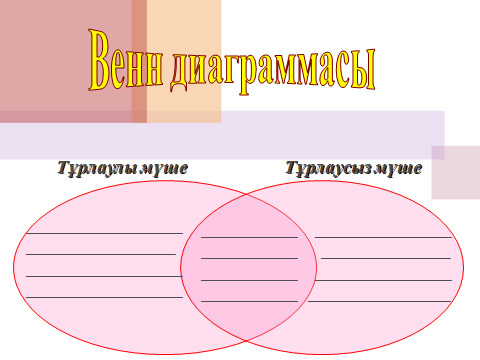 Қима қағаздар:БҮҮ стратегиясы бойынша жұмыс.Үйге тапсырма.  Бастауышты оқып келу.                                37 – жаттығу Құрылысына қарайСұрақтары: Кім? Не? Кімдер? Нелер? Кімім? Нем? Кімің? Нең?          ДараОлар қырман басында жүр.Мен жазбаймын өлеңді ермек үшін.КүрделіТуған жерім – әйгілі Шалқар өңірі.Күле беру ыңғайсыз.          ҮйірліЖұмысы жоқтық аздырар адам баласын.Билеті барлар орындарына жайғасты.Бастауыш болатын сөз таптарыСөйлемдерЗат есімАбайлар Қарашоқыға түс ауа жетті.ЕсімдікӨзіміз де жүргелі отырмыз.Сын есіімКөп қорқытады, терең батырады.Сан есімБерерменге бесеу көп.ЕсімшеӘке көрген – оқ жонар.Ана көрген – тон пішер.Тұйық етістікТыңдау - мәдениеттіліктің белгісі.Одағай“Ә, құдай! ” – күйзелгеннің белгісі.ҮстеуШапшаң асықтырады, соңыра кешіктіреді.БілетінімБілгенімҮйренгенімТаң қалғаным